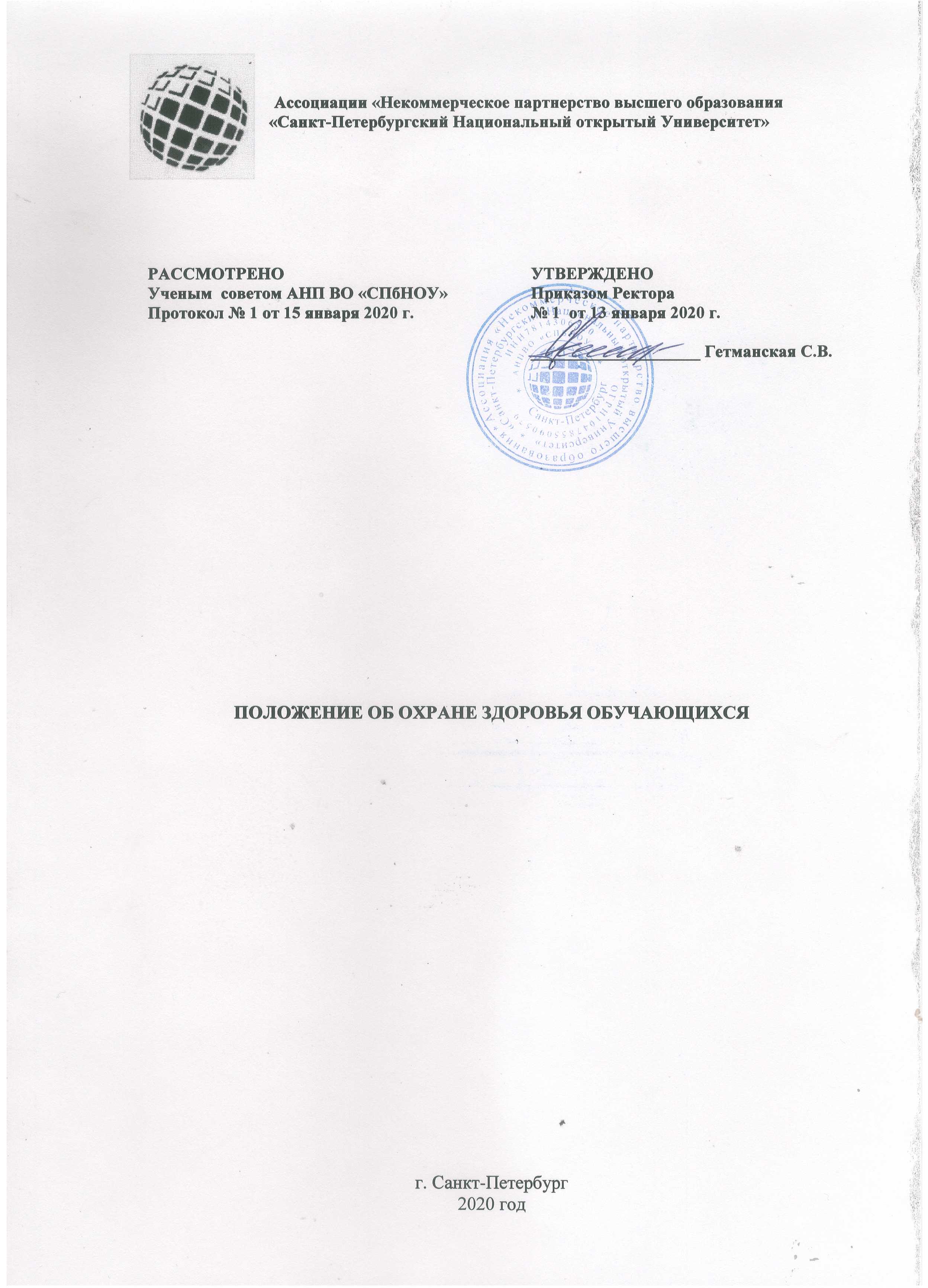 1. Общие положенияПоложение об охране здоровья обучающихся в Ассоциации «Некоммерческое партнерство высшего образования «Санкт-Петербургский Национальный открытый университет» (АНП ВО «СПбНОУ») разработано на основе ст. 41 Закона Российской Федерации «Об образовании в Российской Федерации» от 29.12.2012 № 273-ФЗ.Положение представляет собой систему реализации необходимых условий, обеспечивающих сохранение и укрепление физического и психологического здоровья обучающихся в соответствии с Приказом Министерства образования и науки Российской Федерации (Минобрнауки России) от 28 декабря 2010 г. № 2106 г. Москва "Об утверждении федеральных требований к образовательным учреждениям в части охраны здоровья обучающихся, воспитанников".Университет создает условия, гарантирующие охрану и укрепление здоровья обучающихся:социальные, экономические и экологические условия окружающей действительности;учитывает факторы риска, которые могут привести к ухудшению здоровья обучающихся;опирается на систему знаний, установок, привычек, формируемых у обучающихся в процессе обучения, правил поведения.Охрана здоровья обучающихся Университета включает в себя:оказание первичной медико-санитарной помощи в порядке, установленном законодательством в сфере охраны здоровья;организацию питания обучающихся;определение оптимальной учебной, внеучебной нагрузки, режима учебных занятий и продолжительности каникул;пропаганду и обучение навыкам здорового образа жизни, требованиям охраны труда;организацию и создание условий для профилактики	заболеваний и оздоровления обучающихся, для занятия ими физической культурой и спортом;прохождение обучающимися в соответствии с законодательством Российской Федерации медицинских осмотров, в том числе профилактических медицинских осмотров,  в связи с занятиями физической культурой и спортом, и диспансеризации;профилактику и запрещение курения, употребления алкогольных, слабоалкогольных напитков, пива, наркотических средств и психотропных веществ, их прекурсоров и аналогов и других одурманивающих веществ;обеспечение безопасности обучающихся во время пребывания в Университете;профилактику несчастных случаев с обучающимися во время пребывания в Университете;проведение санитарно-противоэпидемических и профилактических мероприятий;обучение педагогических работников навыкам оказания первой помощи.Организация охраны здоровья обучающихся (за исключением оказания первичной медико-санитарной помощи, прохождения медицинских осмотров и диспансеризации) осуществляется Университетом.Организация оказания первичной медико-санитарной помощи обучающимся осуществляется органами исполнительной власти в сфере здравоохранения. Первичная медико-санитарная помощь оказывается обучающимся медицинскими организациями на основании договора с Университетом.Университет, при реализации образовательных программ создает условия для охраны здоровья обучающихся, в том числе обеспечивает:наблюдение за состоянием здоровья обучающихся;проведение санитарно-гигиенических, профилактических и оздоровительных мероприятий, обучение и воспитание в сфере охраны здоровья граждан в Российской Федерации;соблюдение государственных санитарно-эпидемиологических правил и нормативов;расследование и учет несчастных случаев с обучающимися во время пребывания в Университете, в порядке, установленном федеральным органом исполнительной власти, осуществляющим функции по выработке государственной политики и нормативно-правовому регулированию в сфере образования, по согласованию с федеральным органом исполнительной власти, осуществляющим функции по выработке государственной политики и нормативно-правовому регулированию в сфере здравоохранения.Целостность системы формирования культуры здорового образа жизни обучающихся В образовательных программах и локальных актах отражены направления деятельности, обеспечивающие сохранение и укрепление здоровья, деятельности по формированию культуры здорового образа жизни, безопасного образа жизни.2.2. Основные задачи данного направления: формирование у обучающихся ценностного отношения к здоровью, системы знаний, навыков и личного опыта, позволяющих сознательно вести здоровый образ жизни; создание условий для активизации субъектной позиции обучающегося в реализации норм здорового образа жизни, формирование культуры здоровья, готовности поддерживать здоровье в оптимальном состоянии, воспитание умения выработать индивидуальную программу охраны здоровья, потребности в знаниях о физической культуре и спорте. Средством реализации данного воспитательного направления являются следующие мероприятия и творческие дела: перерывы, организация питьевого режима, лекции, беседы.3.	Определение оптимальной учебной нагрузки, режима учебных занятий3.1.	Требования к рациональной организации образовательного процесса предусматривают:-	соблюдение санитарно-гигиенических норм, предъявляемых к организации образовательного процесса (объем нагрузки по реализации дополнительных образовательных программ, время на самостоятельную учебную работу, время отдыха, удовлетворение потребностей обучающихся в двигательной активности), в том числе при введении в образовательный процесс педагогических инноваций;-	использование форм, методов обучения, педагогических технологий, адекватных возрастным возможностям и особенностям обучающихся;-	использование в образовательном процессе здоровьесберегающих приемов, методов, форм, технологий;-	соблюдение норм двигательной активности при организации образовательного процесса в соответствии с требованиями санитарных правил;-	соблюдение здоровьесберегающего режима обучения, в том числе при использовании технических средств обучения, информационно-телекоммуникационных технологий;-	учет индивидуальных особенностей развития обучающихся при организации образовательного процесса;-	обеспечение благоприятных психологических условий образовательной среды (демократичность и оптимальная интенсивность образовательной среды, благоприятный эмоционально-психологический климат, содействие формированию у обучающихся адекватной самооценки, познавательной мотивации.3.2.	Организация образовательного процесса в Университете регламентируется Правилами внутреннего распорядка для обучающихся и другими локальными нормативными актами, реализуемыми образовательными программами.3.3.	Образовательный процесс в Университете осуществляется в течение всего календарного года.3.4.	Для всех видов аудиторных занятий устанавливается продолжительность академического часа в 45 минут.3.5.	Максимальный объем аудиторной нагрузки в Организации не превышает 40 часов в неделю и 8 академических часов в день.3.6.	Занятия проводятся по расписанию, разрабатываемому в соответствии с утвержденными учебными планами образовательных программ, реализуемых Университетом.3.7. Организация динамических пауз (динамических перемен) на занятиях, способствующих эмоциональной разгрузке и повышению двигательной активности.4. Пропаганда и обучение навыкам здорового образа жизни4.1. Требования к организации системы пропаганды и обучения навыкам здорового образа жизни включают:наличие в фонде информационно-библиотечного центра информационных ресурсов по вопросам сохранения и укрепления здоровья, организации и ведения здорового образа жизни;наличие и периодическое обновление информации, посвященной проблемам сохранения здоровья, организации и ведения здорового образа жизни на различных информационных носителях, информационных стендах и (или) на сайте.5. Организация и создание условий для профилактики  заболеваний и оздоровления обучающихсяВ целях организации и создания условий для профилактики заболеваний и оздоровления обучающихся в Университете ведется визуальное наблюдение за состоянием здоровья обучающихся с целью своевременного выявления ослабленных лиц, лиц в болезненном или предболезненном состоянии.В случае выявления таких лиц среди обучающихся преподаватель совместно с администрацией принимает меры к недопущению негативного влияния данных факторов на состояние здоровья других обучающихся.В случае выявления таких лиц среди преподавателей администрацией принимаются меры по недопущению распространения заболевания среди обучающихся и/или других работников.Педагогические работники Университета согласно приказу ректора, ежегодно проходят бесплатный медицинский осмотр в соответствии с графиком медосмотра и необходимую вакцинацию. Повседневное медицинское наблюдение путем опроса проводится во время всех видов занятий и работ, утренних осмотров, спортивных и других мероприятий. Особое внимание обращается на процесс адаптации слушателей к условиям учебной подготовки, воздействие учебной подготовки на состояние здоровья слушателей. О результатах наблюдения, преподавателем, проводящим занятия докладывается генеральному директору или иному лицу, ответственному за состояние здоровья обучающихся.6. Профилактика и запрещение курения, употребления алкогольных, слабоалкогольных напитков, пива, наркотических средств и психотропных веществ, их прекурсоров и аналогов и других одурманивающих веществВ связи с негативным влиянием курения на организм человека, а также в целях обеспечения пожарной безопасности, а также в целях обеспечения здоровой и безопасной обстановки в помещениях и на территории Университета запрещено курение.В связи с негативным влиянием на организм человека в Университете запрещено употребления алкогольных, слабоалкогольных напитков, пива, наркотических средств и психотропных веществ, их прекурсоров и аналогов и других одурманивающих веществ.Нарушение п.6.1.-6.2. настоящего Положения влечет за собой привлечение нарушителя к дисциплинарной ответственности, предусмотренной Правилами внутреннего трудового распорядка или Правилами внутреннего распорядка для обучающихся.7. Обеспечение безопасности обучающихся во время пребывания в организации, осуществляющей образовательную деятельностьУниверситет несет ответственность за безопасность слушателей во время образовательного процесса и в период пребывания в Университете.Университет	выполняет	следующие	мероприятия	по обеспечению безопасности обучающихся:обеспечение контрольно-пропускного режима;обеспечение работы охранно-пожарной сигнализации;обеспечение соблюдения правил эксплуатации оборудования и техники, осуществление их периодического осмотра и ремонта;контроль за санитарно-гигиеническим состоянием учебных кабинетов, подсобных помещений в соответствии с требованиями норм и правил безопасности жизнедеятельности;своевременное выявление недостатков в обеспечении образовательного процесса (заниженность уровня освещенности, шумы, поломка электророзеток и выключателей и пр.) и оперативное их устранение;контроль за соблюдением всеми работниками требований государственных органов надзора, санитарно-гигиенических норм и требований, установленных в Университете.Педагогические работники при ведении учебных занятий должны выполнять следующие санитарно-гигиенические нормы:проведение занятий в помещениях, отвечающих санитарно-гигиеническим нормам;поддержание чистоты и порядка в учебных помещениях;проветривание помещений во время интервала между занятиями с целью поддержания нормального воздушно-теплового режима;проведение занятий только при наличии достаточной (естественной или искусственной) освещенности помещения.8. Проведение санитарно-гигиенических, профилактических и оздоровительных мероприятий, обучение и воспитание в сфере охраны здоровьяграждан в РФПроведение санитарно-гигиенических, профилактических и оздоровительных мероприятий, обучение и воспитание в сфере охраны здоровья граждан в РФ включает выполнение ряда требований.8.1.1. Требования к целостности системы формирования культуры здорового и безопасного образа жизни обучающихся включают:системность деятельности по вопросам здоровьесбережения;взаимодействие Университета с органами исполнительной власти, правоохранительными органами, учреждениями дополнительного образования, культуры, здравоохранения и другими заинтересованными организациями по вопросам охраны и укрепления здоровья, безопасного образа жизни обучающихся;комплексный подход в оказании психолого-педагогической, социальной поддержки различных групп обучающихся.8.1.2. Требования к соответствию инфраструктуры Университета условиям здоровьесбережения обучающихся включают:- соответствие состояния и содержания территории, здания и помещений, а также их оборудования (водоснабжения, канализации, вентиляции, освещения) требованиям санитарных правил, требованиям	пожарной	безопасности,	требованиям безопасности дорожного движения; - оснащение учебных кабинетов необходимым оборудованием и инвентарем в соответствии с требованиями санитарных правил для освоения дополнительных профессиональных программ;- сформированность культуры здоровья педагогических работников (наличие знаний и умений по вопросам использования здоровьесберегающих методов и технологий; здоровьесберегающий стиль общения; образ жизни и наличие ответственного отношения к собственному здоровью).8.1.3. Требования к рациональной организации образовательного процесса содержат:- соблюдение санитарных норм, предъявляемых к организации образовательного процесса (объем нагрузки по реализации дополнительных профессиональных программ, время на самостоятельную учебную работу, время отдыха, удовлетворение потребностей обучающихся в двигательной активности), в том числе при введении в образовательный процесс педагогических инноваций;- использование форм, методов обучения и воспитания, педагогических технологий, адекватных возрастным возможностям и особенностям обучающихся;- использование в образовательном процессе здоровьесберегающих приемов, методов, форм, технологий;- соблюдение норм двигательной активности при организации образовательного процесса в соответствии с требованиями санитарных правил;- соблюдение здоровьесберегающего режима обучения и воспитания, в том числе при использовании 	технических	 средств обучения, информационно-коммуникационных технологий, в соответствии с требованиями санитарных правил;учет индивидуальных особенностей развития обучающихся при организации образовательного процесса;обеспечение благоприятных психологических условий образовательной среды (демократичность и оптимальная интенсивность образовательной среды, благоприятный эмоционально-психологический климат, содействие формированию у обучающихся адекватной самооценки, познавательной мотивации).8.1.4. Требования к организации системы просветительской и методической работы с участниками образовательного процесса по вопросам здорового и безопасного образа жизни включают:организацию взаимодействия Университета с организациями (учреждениями) культуры, здравоохранения, гражданской обороны, защиты населения и территорий от чрезвычайных ситуаций, правоохранительными органами;организацию взаимодействия Университета с общественностью по вопросам сохранения и укрепления здоровья обучающихся, профилактики у них вредных привычек, формирования безопасного образа жизни;наличие в фонде электронной библиотеки (библиотеки, медиатеки) информационных ресурсов по вопросам здоровья, здоровьесбережения, ведения здорового образа жизни, организации подвижных игр;наличие и периодическое обновление информации, посвященной проблемам сохранения здоровья, организации и ведения здорового образа жизни на различных информационных носителях, информационных стендах и (или) на сайте образовательного учреждения;привлечение педагогических работников и сотрудников правоохранительных органов к реализации направлений работы по формированию безопасного образа жизни.8.1.5. Требования к мониторингу сформированности культуры здорового и безопасного образа жизни обучающихся содержат:проведение социологических исследований на предмет удовлетворенности обучающихся, педагогических работников, комплексностью и системностью работы на предмет наличия благоприятного мнения об образовательном учреждении.9. Расследование и учет несчастных случаев с обучающимися во время пребывания в УниверситетеРасследованию в установленном порядке как несчастные случаи подлежат события, в результате которых обучающимися были получены: телесные повреждения (травмы), в том числе нанесенные другим лицом; тепловой удар; ожог; обморожение; утопление; поражение электрическим током, молнией, излучением; укусы и другие телесные повреждения, нанесенные животными и насекомыми; повреждения вследствие взрывов, аварий, разрушения зданий, сооружений и конструкций, стихийных бедствий и других чрезвычайных обстоятельств, иные повреждения здоровья, обусловленные воздействием внешних факторов, повлекшие за собой временную или стойкую утрату ими трудоспособности или повлекшие освобождение их от некоторых учебных занятий в соответствии с медицинским заключением, либо смерть пострадавших, если указанные события произошли:во время образовательного процесса, в том числе при оказании платных дополнительных образовательных услуг, проводимых в помещениях и на территории Университета, в том числе:во время установленных перерывов;перед началом и после окончания учебных занятий (мероприятий);в выходные, праздничные и каникулярные дни, если эти мероприятия организовывались и проводились непосредственно организацией, осуществляющей образовательную деятельность;во время образовательного процесса, вне помещений и территории Университета в установленном порядке в соответствии с учебным планом или планом работы Университета;при следовании к месту проведения учебных занятий (мероприятий), проводимых в соответствии с планом работы Университета, за его пределами, и обратно на транспортном средстве, предоставленном руководителем данной организации (его представителем), на общественном транспорте или пешком под руководством представителя Университета;при осуществлении иных правомерных действий обучающихся, обусловленных уставом организации, осуществляющей образовательную деятельность, или правилами внутреннего распорядка для обучающихся либо совершаемых в интересах данной организации, в целях сохранения жизни и здоровья обучающихся и работников, в том числе действий, направленных на предотвращение катастрофы, аварии или несчастного случая.В соответствии с п.12. Положения об особенностях расследования несчастных случаев на производстве в отдельных отраслях и организациях, утвержденного постановлением Министерства труда и социального развития Российской Федерации от 24 октября 2002 года № 73, «Расследование несчастных случаев со студентами или учащимися образовательных учреждений соответствующего уровня, проходящими в организациях производственную практику или выполняющими работу под руководством и контролем работодателя (его представителя), проводится комиссиями, формируемыми и возглавляемыми этим работодателем (его представителем). В состав комиссии включаются представители образовательного учреждения. Расследование несчастных случаев со студентами или учащимися образовательных учреждений, проходящими производственную практику на выделенных для этих целей участках организации и выполняющими работу под руководством и контролем полномочных представителей образовательного учреждения, проводится комиссиями, формируемыми руководителями образовательных учреждений. В состав комиссии включаются представители организации».Порядок действий руководителя Университета, должностного лица, осуществляющего образовательный процесс или проведение мероприятияО каждом несчастном случае с обучающимся, пострадавший или очевидец несчастного случая немедленно извещает должностное лицо (педагогического работника), ответственное за осуществление образовательного процесса или мероприятия.Должностное лицо (педагогический работник), ответственное за осуществление образовательного процесса или мероприятия, немедленно информирует о происшедшем несчастном случае с обучающимся руководителя (заместителя руководителя) Университета.Руководитель (заместитель руководителя) Университета, должностное лицо (педагогический работник), ответственное за осуществление образовательного процесса или мероприятия, при происшествии несчастного случая с обучающимся должен в обязательном порядке:немедленно организовать первую помощь пострадавшему и при необходимости доставку его в медицинскую организацию;принять неотложные меры по предотвращению развития аварийной или иной чрезвычайной ситуации и воздействия травмирующих факторов на других лиц;сохранить до начала расследования несчастного случая обстановку, какой она была на момент происшествия, если это не угрожает жизни и здоровью других лиц и не ведет к катастрофе, аварии или возникновению иных чрезвычайных обстоятельств, а в случае невозможности ее сохранения зафиксировать сложившуюся обстановку (составить схемы, провести фотографирование или видеосъемку, другие мероприятия).Руководитель (заместитель руководителя) Университета, при групповом несчастном случае с обучающимися (2 и более человек) с тяжелым исходом, тяжелом несчастном случае и несчастном случае со смертельным исходом в течение суток обязан сообщить о происшествии по форме (приложение 1):в прокуратуру по месту нахождения Университета или по месту происшествия несчастного случая;родителям (законным представителям) пострадавшего;в исполнительный орган государственной власти субъекта Российской Федерации или орган местного самоуправления, осуществляющий управление в сфере образования.Руководитель Университета, передает сообщение о несчастном случае с обучающимся непосредственно учредителю в течение суток.О случаях острого отравления, вспышке инфекционного заболевания сообщается в соответствующее территориальное управление федеральной службы по надзору в сфере защиты прав потребителей и благополучия населения. О несчастном случае с обучающимся, происшедшем в организации или на объекте во время прохождения обучающимся производственной (учебной, преддипломной) практики, сообщается в соответствующий территориальный орган государственного надзора, которому подконтрольны данная организация или объект.9.4. Порядок и особенности формирования комиссий по расследованию несчастных случаев с обучающимися.9.4.1. Расследование несчастных случаев с обучающимися проводится комиссией по расследованию несчастных случаев с обучающимися (далее – комиссия), образуемой и формируемой зависимости от обстоятельств происшествия, количества пострадавших и характера полученных обучающимися повреждений здоровья. Во всех случаях состав комиссии должен состоять из нечетного числа членов (не менее 3-х).9.5. Порядок расследования и оформления материалов несчастных случаев9.5.1. Расследование несчастного случая с обучающимися (в том числе группового), в результате которого пострадавшие получили повреждения, отнесенные по квалифицирующим признакам, установленным Минздравом России, к категории легких, проводится комиссией Университета, в течение пяти дней с момента его происшествия, а группового несчастного случая с тяжелым исходом, тяжелого несчастного случая и несчастного случая со смертельным исходом в течение 15 дней соответствующей комиссией. 9.5.2. Несчастный случай с обучающимся, о котором не было своевременно сообщено руководителю данной организации, а также в результате которого потеря трудоспособности (здоровья) наступила не сразу, расследуется соответствующей комиссией по заявлению пострадавшего (его законного представителя) в течение месяца со дня поступления этого заявления в соответствии с установленным настоящим Порядком. Срок подачи заявления не ограничивается.9.5.3. Комиссия по расследованию несчастного случая с обучающимся, кроме группового несчастного случая с тяжелым исходом, тяжелого несчастного случая и несчастного случая со смертельным исходом, обязана:выявить и опросить очевидцев, получить объяснения от должностных лиц (педагогических работников), осуществлявших образовательный процесс или мероприятие, если это возможно, получить объяснение от пострадавшего обучающегося или очевидца несчастного случая (объяснения оформляются в произвольной форме в рукописном виде с указанием даты и подписываются опрашиваемыми);составить акт о несчастном случае с обучающимся в двух экземплярах.Акт о несчастном случае с обучающимся (в двух экземплярах) подписывается председателем и членами комиссии и не позднее трех дней после завершения расследования, утверждается руководителем Университета и заверяется печатью. Один экземпляр акта о несчастном случае с обучающимся выдается пострадавшему (его законному представителю), второй экземпляр вместе с материалами расследования хранится в Университете.9.5.4. Комиссия при расследовании группового несчастного случая с тяжелым исходом, тяжелого несчастного случая и несчастного случая со смертельным исходом обязана:составить протокол осмотра (приложение 2), план, схему места происшествия, сделать по возможности фотоснимки;затребовать письменные объяснения должностных лиц, ответственных за соблюдение требований охраны труда и учебы;изучить документы, характеризующие условия осуществления образовательного процесса или проводимого мероприятия;составить протокол опроса пострадавшего, очевидцев несчастного случая с обучающимся, должностных лиц, ответственных за осуществление образовательного процесса или проведение мероприятия (приложение 3);сделать выписки из журнала регистрации инструктажей, из предписаний государственных инспекторов труда в субъекте Российской Федерации и представителей органов государственного надзора о ранее допущенных нарушениях по охране труда и изучить состояние выполнения предписаний об устранении допущенных нарушений;запросить в лечебном учреждении медицинское заключение о характере и степени тяжести повреждения, причиненного здоровью пострадавшего, или о причине смерти пострадавшего, а также о возможном нахождении пострадавшего в состоянии алкогольного или наркотического опьянения;изучить информацию о проведенных с обучающимися мероприятиях по предупреждению травматизма;другие материалы по усмотрению комиссии.9.5.5. Руководитель Университета, обязан по предложению комиссии по расследованию несчастных случаев с обучающимися организовать экспертные работы для подготовки специального заключения об итогах расследования несчастного случая с обучающимися с привлечением специалистов за счет средств данной организации или ее учредителя.9.5.6. На основании материалов расследования, комиссия по расследованию несчастных случаев с обучающимися составляет акт о расследовании группового несчастного случая с тяжелым исходом, тяжелого несчастного случая и несчастного случая со смертельным исходом, а также акты о несчастном случае с обучающимся.При групповом несчастном случае акт о несчастном случае с обучающимся составляется на каждого пострадавшего отдельно. В акте о несчастном случае с обучающимся должны быть подробно изложены обстоятельства и причины несчастного случая, а также указаны лица, допустившие нарушения требований охраны труда и учебы.Содержание акта о несчастном случае с обучающимся должно соответствовать выводам комиссии, проводившей расследование, отмеченным в акте о расследовании группового несчастного случая, тяжелого несчастного случая и несчастного случая со смертельным исходом. Все акты подписываются председателем и членами комиссии.9.5.7. Руководство Университета обязано выдать пострадавшему (его родителям или законным представителям) акт о несчастном случае, оформленный на русском языке либо на русском языке и государственном языке субъекта Российской Федерации, не позднее трех дней с момента окончания по нему расследования.9.5.8. Акт о несчастном случае с обучающимся с тяжелым и (или) смертельным исходом в течение трех дней после его утверждения направляет:пострадавшему (его законному представителю);в исполнительный орган государственной власти субъекта Российской Федерации, осуществляющий управление в сфере образования, (другие материалы направляются по его запросу);в прокуратуру по месту, где произошел несчастный случай (по их запросу).9.5.9. По требованию пострадавшего (его законного представителя) материалы расследования несчастного случая с обучающимся предоставляются ему для ознакомления.9.5.10. Акты о несчастных случаях с обучающимся регистрируются в журнале регистрации несчастных случаев с обучающимися и хранятся вместе с материалами расследования в архиве в течение 45 лет.__________________________________________________________________________________